Associated Student Government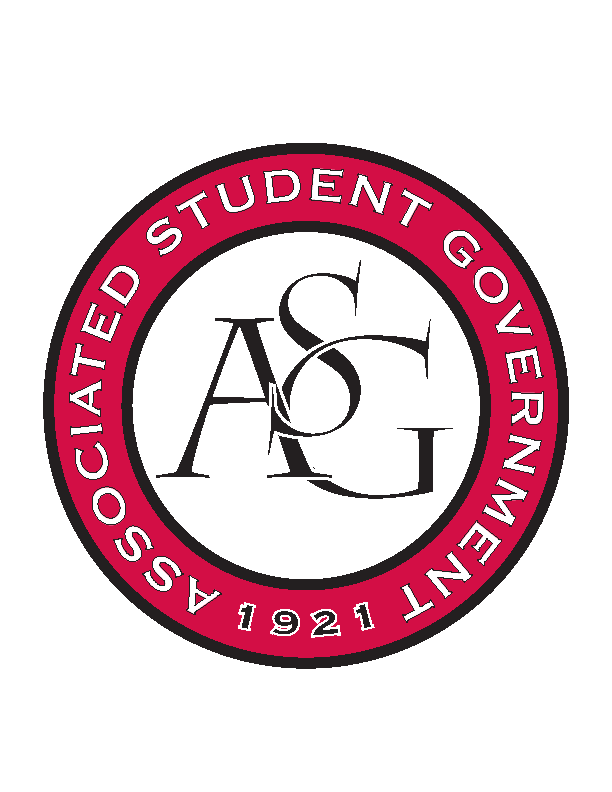 Office of Financial Affairs Meeting MinutesOctober 4th, 2018Call To Order Roll Call Adam CorralColin GonzalezEmily RicheyKirsten JamesMadeline BrownPloy PleetissamuthSofia HadleyProxy—Brittany William NeelyZachary KeatingProxiesAlexis ValdesBrittany FulmerNicholas FosterSally GairhanAbsent Approval of the MinutesAppealsAudit ReportsOld BusinessSPACE HogsWe will fund packaged foodApproved (9-0)Nick Foster voted for PloyGraduate Society of Women Engineers at the University of ArkansasWe approved funding deliveryApproved (9-0)Indian Cultural Association $1935 before tax $2138.18 after tax for cateringApproved (9-0)Il Circolo Italiano Motion to cut the hotel and per diem to one nightApproved (9-0)Approved (9-0)Saudi Students Club$3,721.95 for Chartwells catering What will the $120 be used for?Shipment of educational materials?We would recommend hosting this event insideDenied (0-9)New Business	Alpha Kappa DeltaWhere is the speaker coming from?Approved (9-0)	Chi AlphaLate Denied (0-9)	UARK GamingWe cannot fund AV equipment like headphonesDenied (0-9)	The Higher Education OrganizationWe have other organizations on campus that host mock interviews. What makes your event different than the events that these organizations host?Approved (8-1)	Russian-Eurasian Student OrganizationApproved (9-0)African Students OrganizationCan you provide an itemized list from Chartwells?Why is there a cleaning fee? Can you provide a quote from the Union?Can you provide an itinerary?Why is another stage necessary? Approved (9-0)AnnouncementsFirst Round Standing Rules meeting proposal: October 25th Continue to make notes to improve clarity of the Standing RulesAudit events! Check Shani’s email! Events funded by OFA will have asterisksMrs. Jody would like us to comment on budgets on Hogsync portal! National Readership Week—October 7th-13thHog out the Vote Initiative—October 8th Crosswalk Safety Day—October 10thChancellors Ball—October 10th Global Ethics Day, “Journalism in the Fake News Era”—October 18th Community Celebration Week—October 22nd-26th Lighting the Way—October 30th Make a Difference Day—November 3rdScooter Safety Awareness Day—November 7thAdjournment 